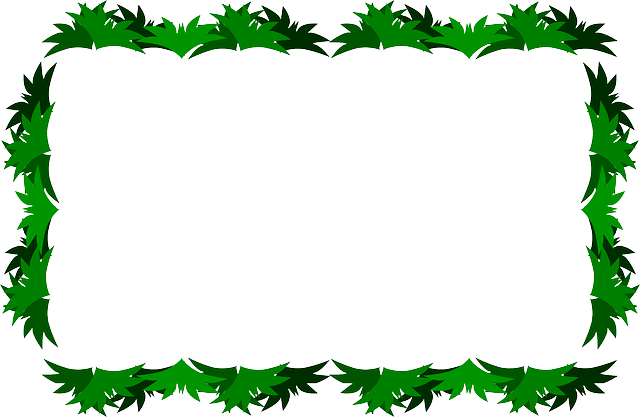 Welcome to SCIENCE FAIR 2017     Room: 151